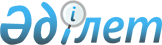 О мерах по комплексному и эффективному использованию попутных и природных газов нефтяных и газовых месторождений Южно-Тургайской впадины Арыскумского прогибаПостановление Правительства Республики Казахстан от 26 февраля 2001 года N 281

      В целях комплексного и эффективного использования попутных и природных газов нефтяных и газовых месторождений Южно-Тургайской впадины Арыскумского прогиба, улучшения экологической обстановки в районе месторождений и обеспечения газом теплоэнергоисточников и населения города Кызылорды Правительство Республики Казахстан постановляет: 

      1. Согласиться с предложением недропользователей нефтяных и газовых месторождений Южно-Тургайской впадины Арыскумского прогиба (далее - Месторождений), рассмотренным и одобренным Министерством энергетики и минеральных ресурсов Республики Казахстан, о ежегодном финансировании, начиная с 1 февраля 2001 года, проектирования и строительства магистрального газопровода Кумколь-Акшабулак-Кызылорда в соответствии с их долями участия в реализации проекта "Утилизация попутного газа месторождений Южно-Тургайской впадины Арыскумского прогиба". 

      2. Принять к сведению предложение акима Кызылординской области о выделении в 2001 году средств из местного бюджета Кызылординской области в размере 300 000 000 (триста миллионов) тенге для финансирования начального этапа разработки и реализации инвестиционного проекта по переводу теплоэнергоисточников и жилищно-коммунального сектора города Кызылорды на использование газа, поступающего с Месторождений (далее - Проект). 

      3. Министерству экономики и торговли Республики Казахстан в установленном порядке рассмотреть Проект на предмет его включения в проект Программы государственных инвестиций на 2002-2004 годы. 

      4. Министерству энергетики и минеральных ресурсов Республики Казахстан, Министерству природных ресурсов и охраны окружающей среды Республики Казахстан, Министерству экономики и торговли Республики Казахстан, акиму Кызылординской области: 

      совместно с недропользователями Месторождений, в соответствии с принятыми обязательствами обеспечить своевременную и полную реализацию Генерального соглашения "Комплексное использование попутных газов нефтяных и газовых месторождений Южно-Тургайского прогиба", подписанного 26 сентября 2000 года; 

      установить контроль за ходом своевременной реализации проекта "Утилизация попутного газа месторождений Южно-Тургайской впадины Арыскумского прогиба" с ежеквартальным заслушиванием руководителей недропользователей, генерального проектировщика - закрытого акционерного общества "Институт "НИПИнефтегаз" (г. Актау) и закрытого акционерного общества "Институт КазНИПИэнергопром" (г. Алматы) о проводимой работе. 

      5. Министерству энергетики и минеральных ресурсов Республики Казахстан и акиму Кызылординской области ежеквартально представлять в Правительство Республики Казахстан информацию о ходе выполнения настоящего постановления. 

      6. Контроль за исполнением настоящего постановления возложить на Министерство энергетики и минеральных ресурсов Республики Казахстан. 

      7. Настоящее постановление вступает в силу со дня подписания. 

 

     Премьер-Министр     Республики Казахстан

     (Специалисты: Мартина Н.А.,                   Абрамова Т.М.)
					© 2012. РГП на ПХВ «Институт законодательства и правовой информации Республики Казахстан» Министерства юстиции Республики Казахстан
				